Диспансеризация в 2020 году - какие года рождения попадают под проверку здоровьяПравила проведения диспансеризации в России постоянно корректируются. А с 2019 года меняется даже сам принцип того, какие возрастные группы проходят медобследование в рамках скрининга в тот или иной календарный год. Сначала диспансеризацию сделали ежегодной для предпенсионеров, а затем решили, что проходить её каждый год смогут люди от 40 лет и старше.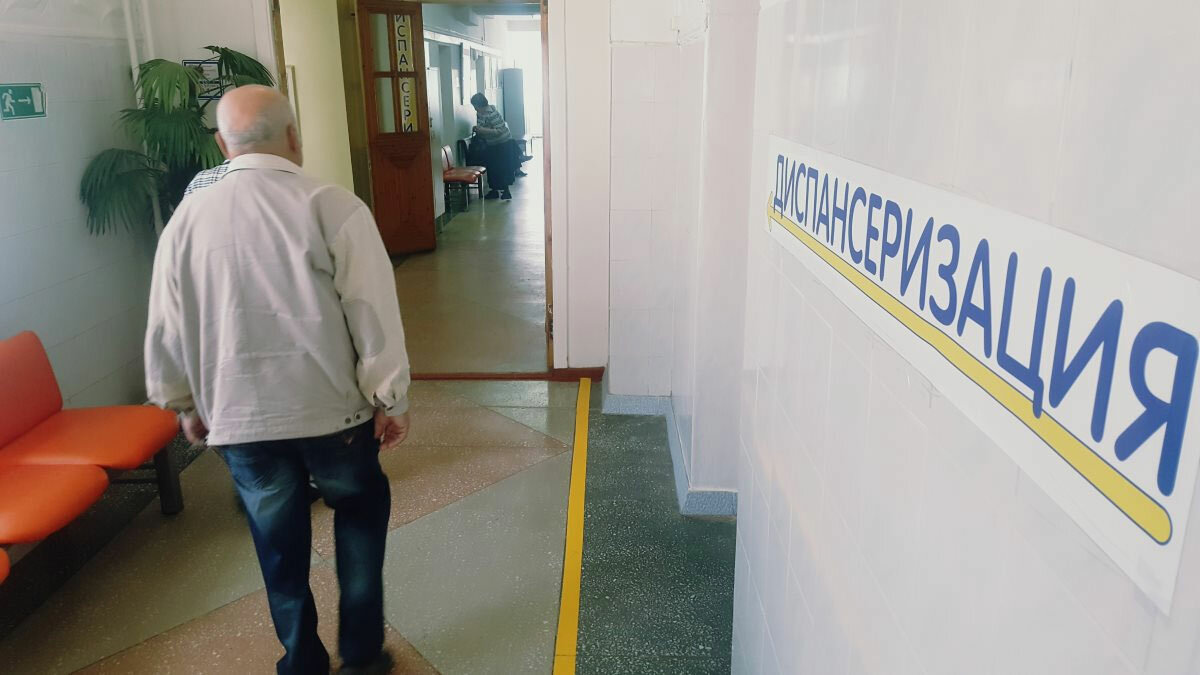 Какие года рождения попадают под диспансеризацию в 2020 годуЕщё недавно правило было довольно простым. Россияне могли проходить диспансеризацию один раз в три года. И определить, нужно это делать в текущем году или нет, было просто. Если возраст, который человек достигает в этом календарном году, кратен трём - диспансеризация положена. Даже если день рождения выпадает на 31 декабря.Соответственно, проходить диспансеризацию нужно было в 18 лет, 21 год, 24 года и т.д. до глубокой старости.Исключения были, но затрагивали они минимум россиян наиболее почтенного возраста. Ежегодно могли проверять здоровье в рамках диспансеризации участники и инвалиды ВОВ, блокадники Ленинграда, бывшие несовершеннолетние узники концлагерей и т.д.Сейчас правило, в принципе, то же самое. Но для более старших возрастных групп (всех, а не только льготников) диспансеризация положена чаще - каждый год. Таким образом можно обращаться в поликлинику для проверки здоровья с большей регулярностью. Во-первых, всегда могут проверить здоровье те, кто не успел сделать это в свой год. Во-вторых, при регулярном наблюдении проще обнаружить те или иные заболевания на ранних стадиях, когда от них легче избавиться.В марте 2019 года Минздрав выпустил приказ о новых правилах проведения диспансеризации. По этому приказу один раз в три года проходят диспансеризацию россияне от 18 до 39 лет. А те, кому исполнилось 40 лет и более, могут проверять здоровье каждый год.В перечень тех, кто может проходить процедуру скрининга каждый год, включаются и другие категории. Это те же инвалиды и ветераны ВОВ, блокадники Ленинграда и т.д. Также с 2019 года каждый год могут проходить диспансеризацию предпенсионеры - те, кому осталось менее пяти лет до выхода на пенсию. Но после того, как диспансеризацию позволили проходить один раз в год всем, кому исполнилось 40 лет и более, все прочие перечни льготников стали довольно бессмысленными. Те, кто в них входит, и так попадает под категорию 40+.Таким образом, в 2020 году под диспансеризацию попадают россияне следующих годов рождения:2002-й,1999-й,1996-й,1993-й,1990-й,1987-й,1984-й,1981-й,1980-й,1979-й,1978-й,1977-й,1976-й,1975-й и каждый более старше.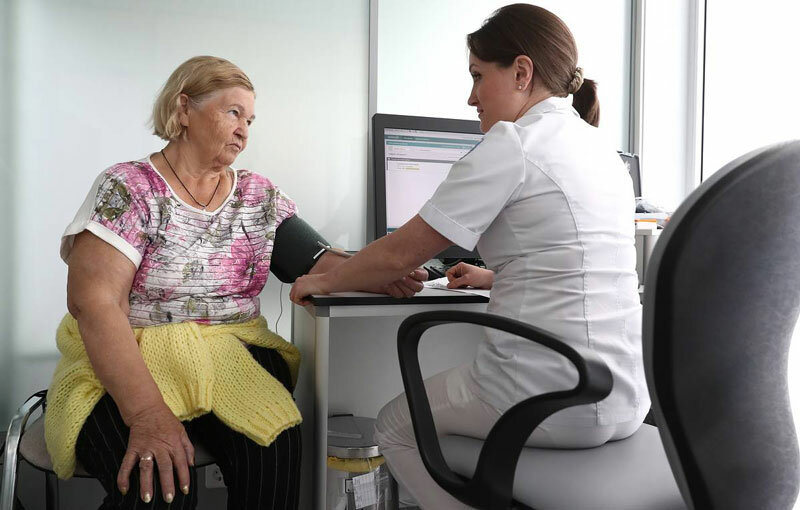 Как пройти диспансеризациюПрежде всего нужно обратиться в поликлинику (кстати, не обязательно свою - проверить здоровье можно где угодно, даже находясь в отпуске или командировке). С собой нужно иметь два документа:паспорт (или другое удостоверение личности),полис ОМС (или временное свидетельство).Вам предложат заполнить анкету, которая сделает более понятным для врачей ваш образ жизни. Насколько вы обычно подвижны, имеются ли у вас вредные привычки и т.п.После этого вас отправят на определённые медицинские процедуры. Их перечень зависит от возраста пациента. Для тех, кому не исполнилось 40 лет, список анализов и прочих процедур короче. Людей постарше обследуют более глубоко.С 2019 года россиян уже с 40 лет обследуют на предмет раннего выявления онкологических заболеваний. Более молодых также проверяют на онкологию, но более простыми методами - визуальным осмотром и пальпацией.Второй этап диспансеризации может понадобиться, если на первом этапе выявлены какие-либо заболевания. Что будет входить во второй этап - зависит от конкретной ситуации.По итогам всех процедур человеку выдают документ, в котором указана его группа здоровья:I группа - нет хронических неинфекционных заболеваний, значимых факторов риска развития хронических заболеваний. После диспансеризации медики ограничиваются консультацией по здоровому образу жизни.II группа — нет хронических неинфекционных заболеваний, но присутствуют значимые факторы риска развития хронических заболеваний. Врачи корректируют факторы риска, рекомендуют мероприятия по их снижению.III группа — пациенту требуется диспансерное наблюдение или оказание специализированной, в том числе высокотехнологичной, медицинской помощи. Сюда же входят пациенты, у которых подозревается наличие заболеваний (состояний), нуждающиеся в дополнительном обследовании. Человека отправляют на диспансерное наблюдение.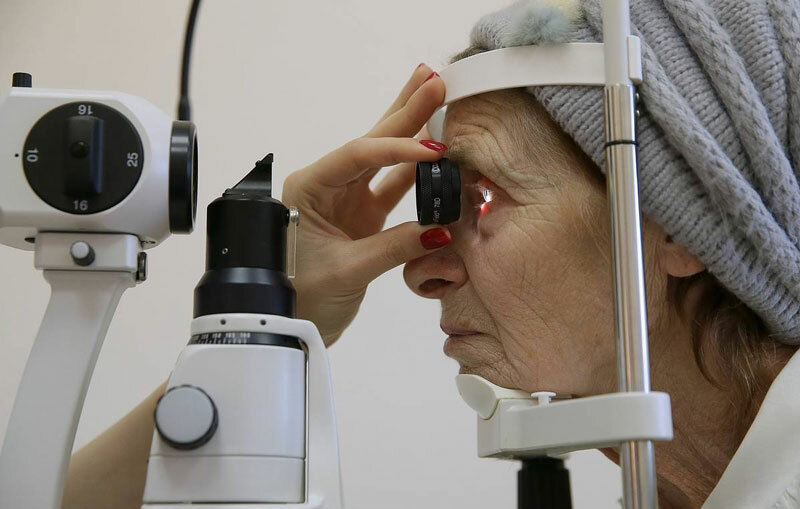 Гарантии работникам по Трудовому кодексуТрудовое законодательство пока отстаёт от тех медицинских гарантий, которые уже даны россиянам. Проходить диспансеризацию ежегодно начиная с 40 лет, конечно, можно. Но многим придётся делать это в свободное время или беря специальные отгулы на работы.Статья 185.1 Трудового кодекса РФ гарантирует оплачиваемые выходные для прохождения диспансеризации только в таких случаях:Один раз в три года на один день - для всех.Каждый год на два дня - для предпенсионеров и пенсионеров.Дни, когда работник хочет пройти диспансеризацию, нужно согласовать с работодателем. Организация обязана оплатить эти дни как обычную рабочую смену. Если работодатель отказывается давать оплачиваемый выходной - можно смело жаловаться на него в трудовую инспекцию.